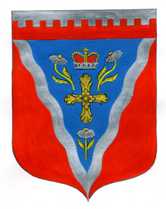 Администрациямуниципального образования Ромашкинское сельское поселениемуниципального образования Приозерский муниципальный районЛенинградской областиП О С Т А Н О В Л Е Н И Е    от 11 ноября  2022 года                                                                                                    №  320 В соответствии с Федеральным законом от 06.10.2003 №131-ФЗ «Об общих принципах организации местного самоуправления в Российской Федерации», Федеральным законом от 27.07.2010 № 210-ФЗ «Об организации предоставления государственных и муниципальных услуг», руководствуясь постановлением администрации МО Ромашкинское сельское поселение от 23 июня 2021 года № 143  «Об утверждении Порядка разработки и утверждения административных регламентов исполнения муниципальных функций (предоставления муниципальных услуг), Уставом Ромашкинское сельского поселения, в целях реализации мероприятий по разработке и утверждению административных регламентов предоставления муниципальных услуг, администрация муниципального образования Ромашкинское сельского поселение муниципального образования Приозерский муниципальный район Ленинградской области ПОСТАНОВЛЯЕТ:  1.   Признать утратившими силу:1.1. Постановление администрации «Об утверждении административного регламента администрации МО Ромашкинское сельское поселение по предоставлению муниципальной услуги «Приватизация муниципального имущества»» от 20.08.2012 года № 164.1.2.  Постановление администрации « Об утверждении административного регламента по оказанию муниципальной услуги «Приватизация муниципального имущества муниципального образования Ромашкинское сельское поселение муниципального образования Приозерский муниципальный район Ленинградской области»» от 07.02.2017 года № 46.           2.   Опубликовать настоящее Постановление на официальном сайте администрации МО Ромашкинское сельское поселение МО Приозерский муниципальный район  Ленинградской областиhttp://ромашкинское.рф/ и в сетевом информационном издании «ЛЕНОБЛИНФОРМ».         3.      Настоящее постановление вступает в силу с момента официального опубликования.         4.      Контроль за исполнением настоящего постановления оставляю за собой. И.о. главы администрации 							С.Р.КукуцаИсп. Е.А.Момот 88137999515О признании утратившими силу постановления администрации  «Об утверждении административного регламента администрации МО Ромашкинское сельское поселение по предоставлению муниципальной услуги  «Приватизация муниципального имущества»